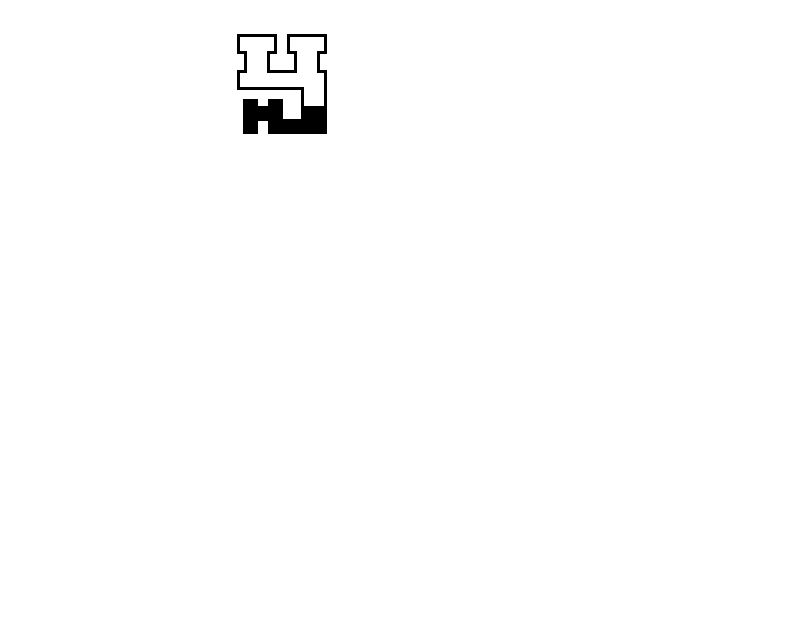 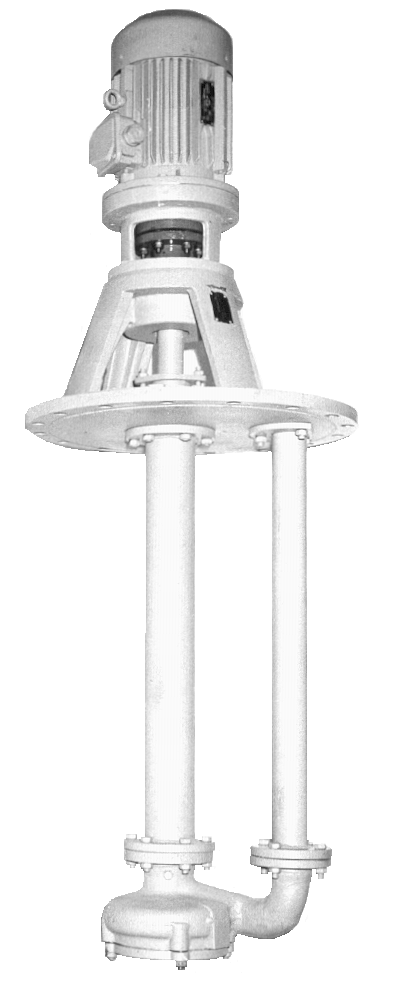 АГРЕГАТ ЭЛЕКТРОНАСОСНЫЙМАРКИ ТХИ8/40Агрегаты электронасосные марки ТХИ8/40 (в дальнейшем агрегаты) предназначены для перекачивания химически активных и нейтральных жидкостей плотностью не более 1300 кг/м3, кинематической вязкостью до 3010-6 м2/с, имеющих твердые включения не более 1,0 мм, объемная концентрация которых не более 15 %, в том числе до 1,0 % с размером твердых включений до 5,0 мм с температурой перекачиваемой жидкости от минус 40 до +120ОС.Насосы, входящие в агрегат, выпускаются в климатическом исполнении У, категории размещения 2, 3 ГОСТ15150-69, изготавливаются:- по материалу проточной части А, К, К1, Е, И;- по типу уплотнения вала насоса – манжетой.Агрегаты общепромышленного исполнения не допускают установки и эксплуатации их во взрыво- и пожароопасных производствах и не должны использоваться для перекачивания горючих и легко воспламеняющихся жидкостей.Условное обозначение агрегата при заказе, переписке и в другой документации принято в соответствии с ГОСТ10168.0-85 с обозначением климатического исполнения и категории размещения по ГОСТ15150-69.Например: ТХИ8/40-1,3-К-М-У3  СТ ПК 00218035-001-2011,где ТХИ – обозначение типа насоса;8 – подача в м3/ч;40 – напор в м;1,3 – глубина погружения в м;К – условное обозначение материала проточной части насоса;М – вид уплотнения вала (манжета);У – климатическое исполнение;3 – категория размещения при эксплуатации.При поставке насосов с обточенными рабочими колесами обеспечивающими работу по средней и нижней кривым поля Q-H, в марке агрегата после обозначения напора добавляется буква «а» или «б» соответственно.Например: ТХИ8/40а-1,3-К-М-У3  СТ ПК 00218035-001-2011.Технические характеристикиТаблица 1Характеристика агрегата ТХИ8/40испытано на воде n=2900 об/мин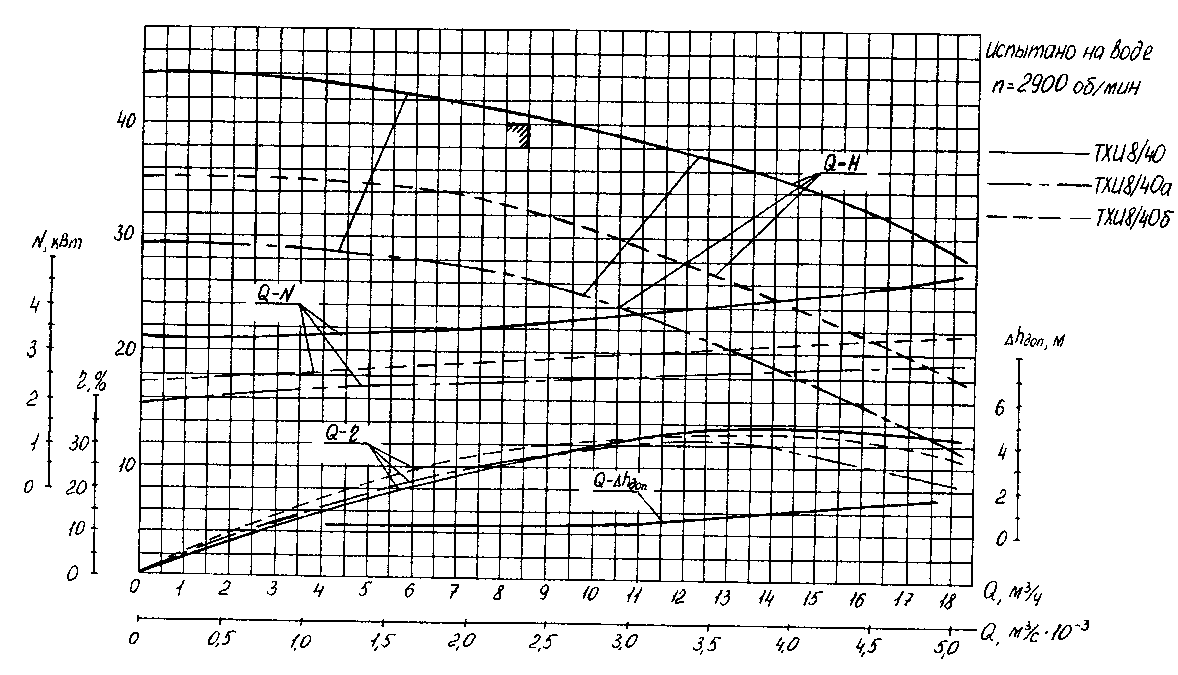 Разрез насоса ТХИ8/40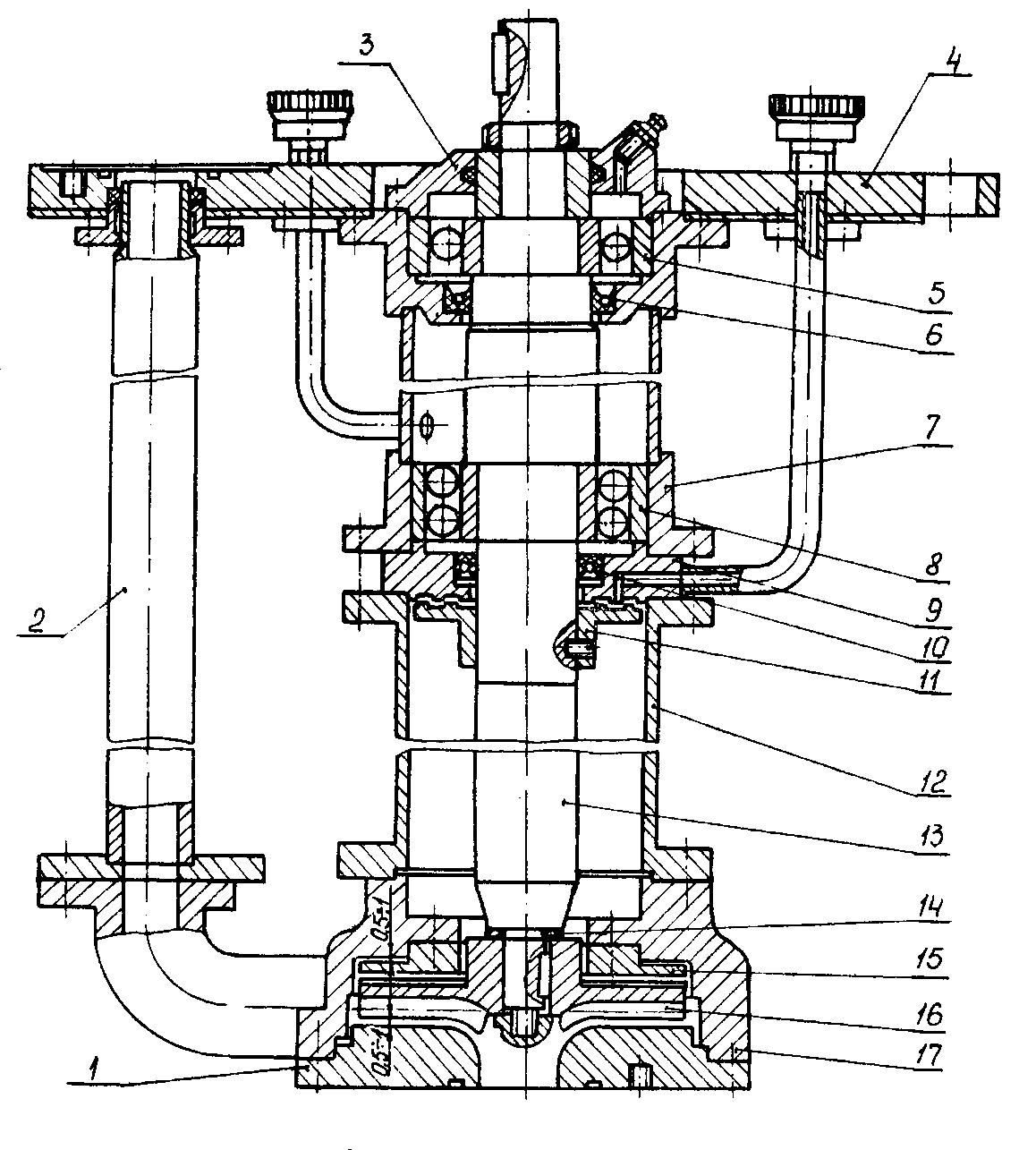 1-крышка всасывающая, 2-трубопровод напорный, 3-крышка подшипника, 4-плита опорная, 5-подшипник, 6-манжета, 7-корпус подшипника, 8-подшипник, 9-крышка подшипника, 10-манжета, 11-лабиринт,12-подвеска, 13-вал, 14-компенсатор, 15-диск защитный, 16-колесо рабочее, 17-корпус насоса.Габаритный чертеж агрегата ТХИ8/40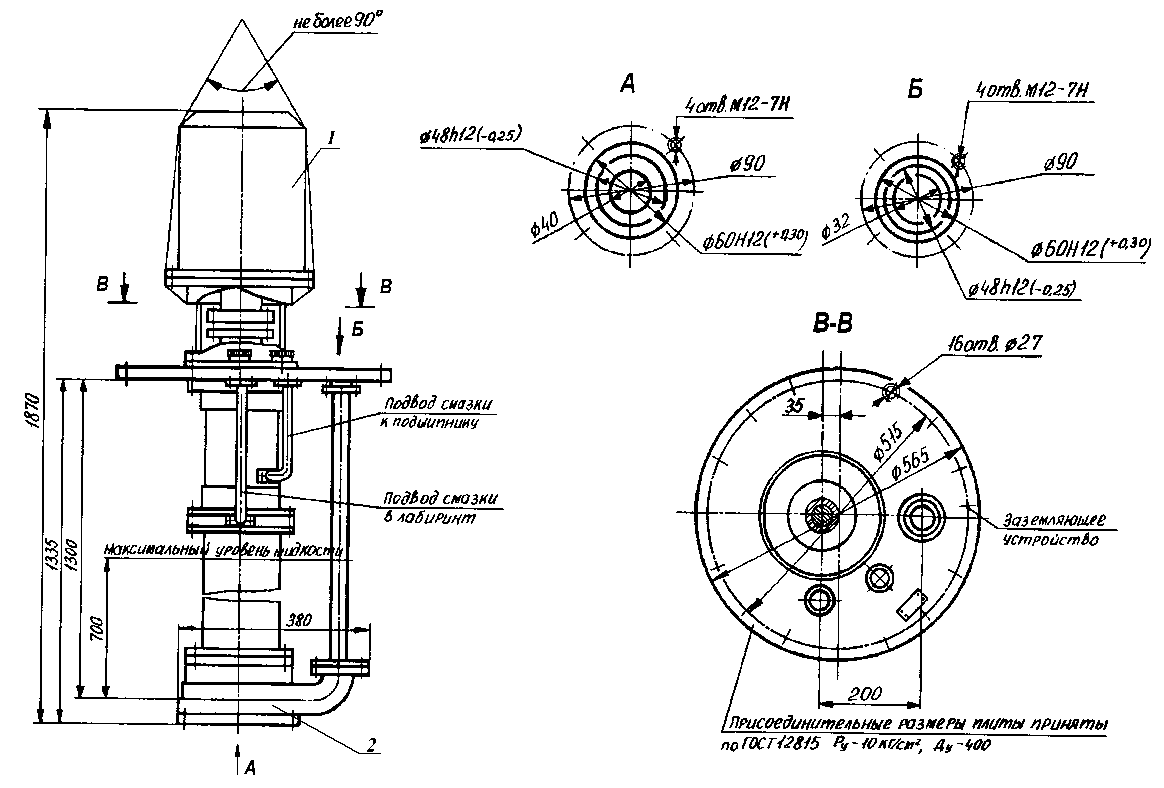 1 – двигатель, 2 – насос центробежныйНаименование показателяНормаПодача, м3/чНапор, мЧастота вращения, об/минДопускаемый кавитационный запас, мМощность насоса, кВт (при р=1000 кг/м3)КПД, %, не менееГабаритные размеры, ммМасса электронасоса, кгПараметры энергопитания:Частота тока, ГцНапряжение, В84029004,03,823565187028150220/380Продукция сертифицированаСистема менеджмента качества сертифицирована по ИСО 9001Государственная лицензия № 0004518 от 30 марта 2012 г.Продукция сертифицированаСистема менеджмента качества сертифицирована по ИСО 9001Государственная лицензия № 0004518 от 30 марта 2012 г.010000, Казахстан, г. Астана,ул. Ж. Омарова, 111ПК «Целингидромаш»тел.: (717-2) 21-25-43факс: (717-2) 21-25-06; 21-25-37http: www.cgm7.narod.ruE-mail: cgm01@yandex.ru